Дорогие друзья!Научный журнал Польши приглашает Вас к публикации результатов Ваших научных исследований в теущем выпуске журнала.График приема материалов для текущего выпуска журнала:Приём статей для текущего выпуска продлён до 08.02.2022Отправка электронной версии журнала авторам до 16.02.2022Размещение электронной версии журнала на сайте до 18.02.2022Отправка печатных журналов авторам - до 24.02.2022Все выпуски журнала размещаются в библиотеке eLibrary.Также, журнал индексируется в таких наукометрических базах, как International Scientific Indexing, Cosmos, Academic Resource Index и др.Порядок действий для публикации в журнале:Заполнить регистрационну. форму автора (ссылка ниже)Оформить статью в соответсвии с требованиямиОтправить статью в редакцию. (Рецензирование проводится редакционной коллегией журнала в течение одного дня)Дождаться положительного ответа о принятии статьи для публикации и дальнейших инструкций.Статьи проходят независимое рецензирование с привлечением ведущих специалистов, по результатам которого принимается решение о публикации статей или необходимости их доработки с учетом замечаний рецензентов.
Периодичность выхода журнала 12 раз в год.В журнале ведется прием статей по таким категориям наук:АрхитектураБиологические наукиВетеринарные наукиИскусствоведениеИсторические наукиКультурологияМатематические наукиМедицинские наукиНауки о ЗемлеПедагогические наукиПолитическая наукаПсихологические наукиСельскохозяйственные науки  Социальные наукиТехнические наукиФармацевтикаФизические наукиФилологические наукиФилософские наукиХимические наукиЭкономические наукиЮридические науки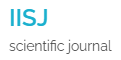 